札幌市健康づくり推進協議会市民委員を募集します札幌市では、平成26年度に、札幌市健康づくり基本計画「健康さっぽろ21（第二次）」を策定し、札幌市民の健康寿命の延伸に向けて、様々な取組を進めております。この計画は、保健医療関係団体や地域の代表者などから構成される「札幌市健康づくり推進協議会」において協議し、推進しております。今後の計画の推進にあたり、市民の皆様からのご意見をいただくために、下記のとおり「札幌市健康づくり推進協議会」に市民委員としてご参加いただける方を募集いたします。●審議内容　  「健康さっぽろ21（第二次）」の推進、次期健康づくり基本計画の策定について●予定任期　 令和５年７月から令和７年６月（２年間）●応募資格　健康づくり事業や個人の健康づくりに関心を持つ、札幌市内に住所を有する満18歳以上(高校生は除く)で、任期中、複数回行われる会議(平日に開催予定)に出席できる方。●募集人数　  ２名●会議出席に関する謝礼　 本市基準により支給いたします。●応募期間　  令和５年２月28日（火）までに下記応募先に応募用紙を提出（必着）。●応募方法　応募用紙に必要事項をご記入の上、下記応募先へ郵送、メール、またはFAXにてお送りいただくか、直接お持ちください。●選考・一次審査　応募用紙による書類選考・二次審査　面接による選考※選考の結果は、審査ごとに個別にお知らせいたします。●その他　  委員となられた場合、お名前を掲載した委員会の委員名簿、議事録等について、札幌市のホームページ等で公開させていただきます。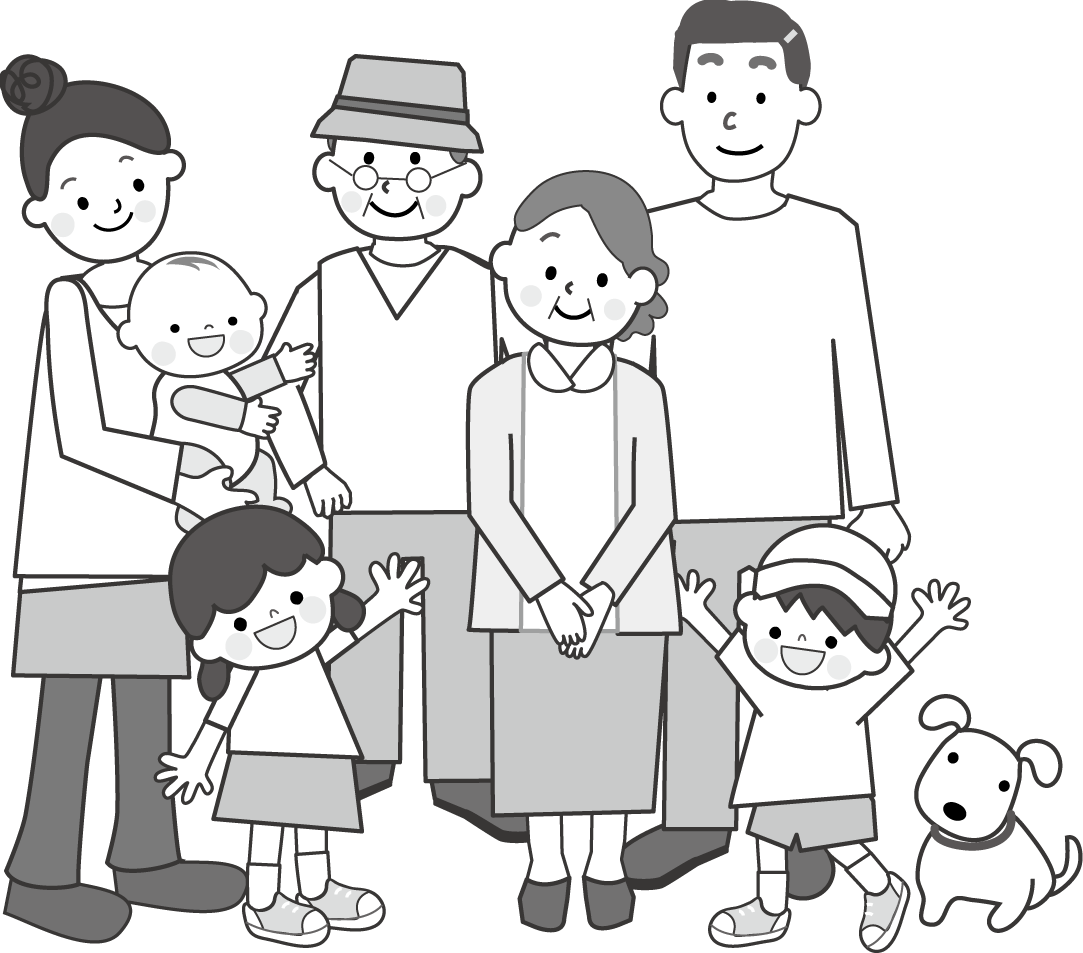 ＜応募先・お問い合わせ先＞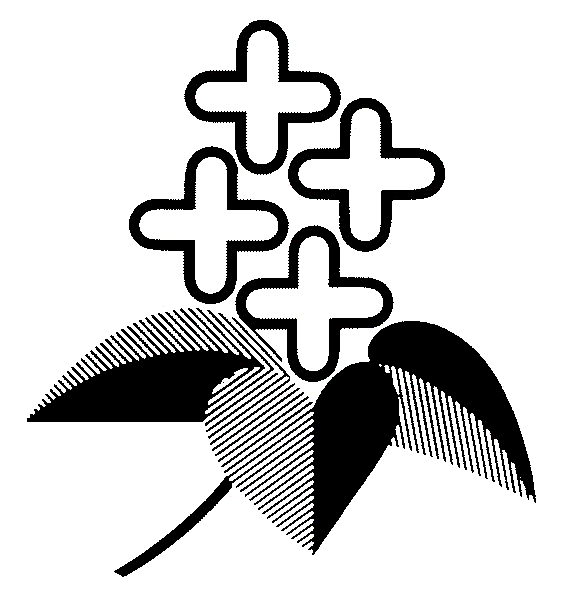 札幌市保健福祉局保健所健康企画課健康対策係　　　　　　　　〒060-0042　札幌市中央区大通西19丁目WEST19　　　　　　　　TEL：011-622-5151　FAX：011-622-7221　　　　 　　 E-mail：kenkou-taisaku@city.sapporo.jp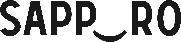 札幌市公式ホームページ（募集ページ）　http://www.city.sapporo.jp/eisei/kenkozukuri/siminkobo.html札幌市健康づくり推進協議会市民委員　応募用紙ふりがなお名前性　別性　別男・女男・女年　齢年　齢　　　　歳ご住所〒電話　　　　　－　　　　　　　　　　〒電話　　　　　－　　　　　　　　　　〒電話　　　　　－　　　　　　　　　　〒電話　　　　　－　　　　　　　　　　〒電話　　　　　－　　　　　　　　　　〒電話　　　　　－　　　　　　　　　　〒電話　　　　　－　　　　　　　　　　〒電話　　　　　－　　　　　　　　　　〒電話　　　　　－　　　　　　　　　　職業または学校名職業または学校名会議出席の可否会議出席の可否平日日中平日日中可 ・不可可 ・不可職業または学校名職業または学校名会議出席の可否会議出席の可否平日夜間平日夜間可 ・不可可 ・不可職業または学校名職業または学校名会議出席の可否会議出席の可否(上記以外会議出席の条件等)(上記以外会議出席の条件等)(上記以外会議出席の条件等)(上記以外会議出席の条件等)これまでに、市民活動、地域活動、ボランティア活動、審議会・協議会委員などの社会活動や地域・職場などで健康づくり活動に関わったことがありましたら、活動内容と活動期間をご記入ください。これまでに、市民活動、地域活動、ボランティア活動、審議会・協議会委員などの社会活動や地域・職場などで健康づくり活動に関わったことがありましたら、活動内容と活動期間をご記入ください。これまでに、市民活動、地域活動、ボランティア活動、審議会・協議会委員などの社会活動や地域・職場などで健康づくり活動に関わったことがありましたら、活動内容と活動期間をご記入ください。これまでに、市民活動、地域活動、ボランティア活動、審議会・協議会委員などの社会活動や地域・職場などで健康づくり活動に関わったことがありましたら、活動内容と活動期間をご記入ください。これまでに、市民活動、地域活動、ボランティア活動、審議会・協議会委員などの社会活動や地域・職場などで健康づくり活動に関わったことがありましたら、活動内容と活動期間をご記入ください。これまでに、市民活動、地域活動、ボランティア活動、審議会・協議会委員などの社会活動や地域・職場などで健康づくり活動に関わったことがありましたら、活動内容と活動期間をご記入ください。これまでに、市民活動、地域活動、ボランティア活動、審議会・協議会委員などの社会活動や地域・職場などで健康づくり活動に関わったことがありましたら、活動内容と活動期間をご記入ください。これまでに、市民活動、地域活動、ボランティア活動、審議会・協議会委員などの社会活動や地域・職場などで健康づくり活動に関わったことがありましたら、活動内容と活動期間をご記入ください。これまでに、市民活動、地域活動、ボランティア活動、審議会・協議会委員などの社会活動や地域・職場などで健康づくり活動に関わったことがありましたら、活動内容と活動期間をご記入ください。これまでに、市民活動、地域活動、ボランティア活動、審議会・協議会委員などの社会活動や地域・職場などで健康づくり活動に関わったことがありましたら、活動内容と活動期間をご記入ください。応募の動機をお書きください。応募の動機をお書きください。応募の動機をお書きください。応募の動機をお書きください。応募の動機をお書きください。応募の動機をお書きください。応募の動機をお書きください。応募の動機をお書きください。応募の動機をお書きください。応募の動機をお書きください。本市の健康づくり事業や自分自身の健康づくりに関する意見・感想を５００字程度でお書きください。（裏面に、原稿用紙あり）本市の健康づくり事業や自分自身の健康づくりに関する意見・感想を５００字程度でお書きください。（裏面に、原稿用紙あり）本市の健康づくり事業や自分自身の健康づくりに関する意見・感想を５００字程度でお書きください。（裏面に、原稿用紙あり）本市の健康づくり事業や自分自身の健康づくりに関する意見・感想を５００字程度でお書きください。（裏面に、原稿用紙あり）本市の健康づくり事業や自分自身の健康づくりに関する意見・感想を５００字程度でお書きください。（裏面に、原稿用紙あり）本市の健康づくり事業や自分自身の健康づくりに関する意見・感想を５００字程度でお書きください。（裏面に、原稿用紙あり）本市の健康づくり事業や自分自身の健康づくりに関する意見・感想を５００字程度でお書きください。（裏面に、原稿用紙あり）本市の健康づくり事業や自分自身の健康づくりに関する意見・感想を５００字程度でお書きください。（裏面に、原稿用紙あり）本市の健康づくり事業や自分自身の健康づくりに関する意見・感想を５００字程度でお書きください。（裏面に、原稿用紙あり）本市の健康づくり事業や自分自身の健康づくりに関する意見・感想を５００字程度でお書きください。（裏面に、原稿用紙あり）本市の健康づくり事業や自分自身の健康づくりに関する意見・感想を５００字程度でお書きください。本市の健康づくり事業や自分自身の健康づくりに関する意見・感想を５００字程度でお書きください。本市の健康づくり事業や自分自身の健康づくりに関する意見・感想を５００字程度でお書きください。本市の健康づくり事業や自分自身の健康づくりに関する意見・感想を５００字程度でお書きください。本市の健康づくり事業や自分自身の健康づくりに関する意見・感想を５００字程度でお書きください。本市の健康づくり事業や自分自身の健康づくりに関する意見・感想を５００字程度でお書きください。本市の健康づくり事業や自分自身の健康づくりに関する意見・感想を５００字程度でお書きください。本市の健康づくり事業や自分自身の健康づくりに関する意見・感想を５００字程度でお書きください。本市の健康づくり事業や自分自身の健康づくりに関する意見・感想を５００字程度でお書きください。本市の健康づくり事業や自分自身の健康づくりに関する意見・感想を５００字程度でお書きください。本市の健康づくり事業や自分自身の健康づくりに関する意見・感想を５００字程度でお書きください。本市の健康づくり事業や自分自身の健康づくりに関する意見・感想を５００字程度でお書きください。本市の健康づくり事業や自分自身の健康づくりに関する意見・感想を５００字程度でお書きください。本市の健康づくり事業や自分自身の健康づくりに関する意見・感想を５００字程度でお書きください。本市の健康づくり事業や自分自身の健康づくりに関する意見・感想を５００字程度でお書きください。本市の健康づくり事業や自分自身の健康づくりに関する意見・感想を５００字程度でお書きください。本市の健康づくり事業や自分自身の健康づくりに関する意見・感想を５００字程度でお書きください。本市の健康づくり事業や自分自身の健康づくりに関する意見・感想を５００字程度でお書きください。本市の健康づくり事業や自分自身の健康づくりに関する意見・感想を５００字程度でお書きください。本市の健康づくり事業や自分自身の健康づくりに関する意見・感想を５００字程度でお書きください。